УЧАСТИЕ В ПРОФЕССИОНАЛЬНЫХ КОНКУРСАХПЕДАГОГА-ПСИХОЛОГА, УЧИТЕЛЯ ФИЗИКИ РАГУЛИНОЙ ЛЮБОВИ ДАВЫДОВНЫhttp://lubovragulina2018.netfolio.ru/method_activity.html(2018-2019)Информация верна.Дата:	М.П.         Директор школы ____________/Т.В.Карабаева/№п/пНазвание конкурсаДата/УровеньРезультатПодтверждающий документЭлектронная газета "С заботой о других" в рамках XIV Областной недели психологии "Неделя психологии-психология и волонтерство: точки соприкосновения"20.11.2018-30.11.2018. Районный.Диплом, II место.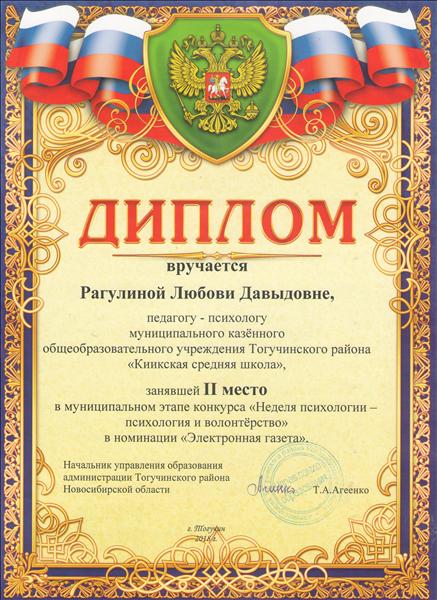 Электронная газета "С заботой о других" в рамках XIV Областной Недели психологии "Психология и волонтерство: точки соприкосновения"01.12.2018-20.12.2018. ОбластнойДиплом, IV место.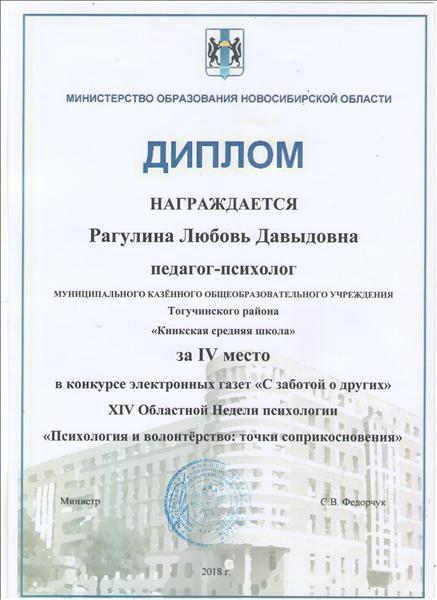 Международный конкурс интернет-проектов образовательного пространства "Педагогика 21 века" (ФОНД 21 века)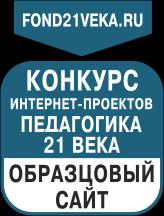 17.09.2018-27.12.2018. Международный.Диплом лауреата конкурса за образцовый интернет-проект.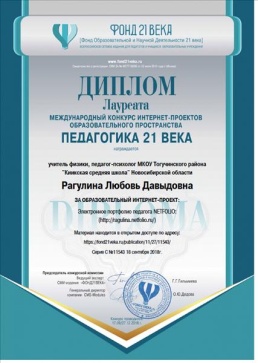 Диплом победителя за образцовый интернет-проект: электронное портфолио педагога NETFOLIO. 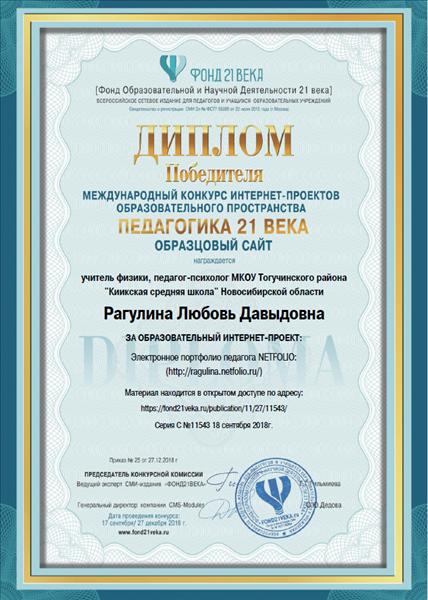 II Всероссийский педагогический конкурс "Мой лучший сценарий". Фонд Образовательной и Научной Деятельности 21 века (ФОНД 21 века).10.01.2019-15.04.2019. Всероссийский.Диплом лауреата за авторский материал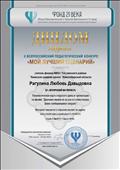 Диплом I степени за авторский материал.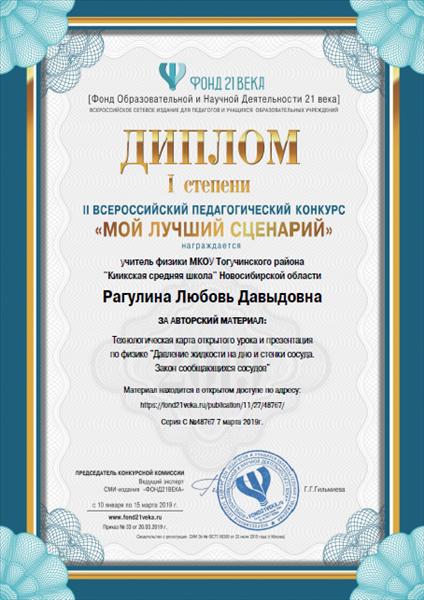 Конкурс ГБУ НСО "ОЦДК" в рамках V областного фестиваля психолого-педагогических идей "Педагоги, учащиеся, родители: эффективные практики взаимодействия, сотрудничества, взаимопонимания". Участие в номинации "Методическая разработка (родительская гостиная)"10.02.2019.-20.03.2019. Областной.Сертификат участника.ИКТ-КОМПЕТЕНТНОСТЬ ПЕДАГОГА в современном образовании. " (ФОНД 21 века).01.04.2019-29.07.2019.Всероссийский. диплом лауреата Всероссийского конкурса ФОНД 21 ВЕКА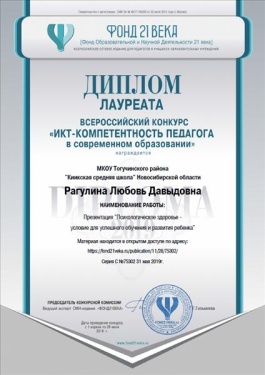 Диплом II степени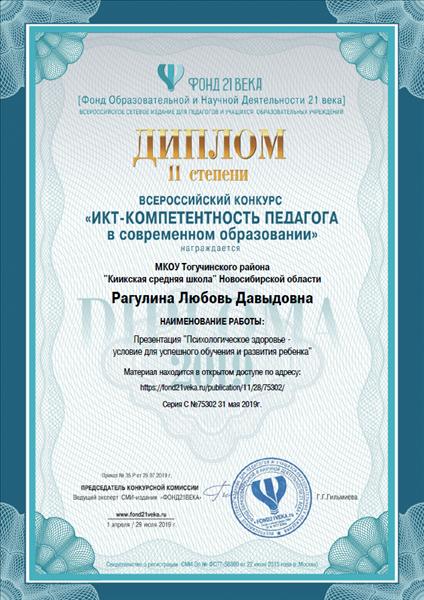 II Всероссийский конкурс интернет-проектов образовательного пространства "ПЕДАГОГИКА 21 ВЕКА" (ФОНД 21 века).10.03.2019-25.06.2019.Всероссийский.диплом лауреатаза образовательный интернет-проект: Страница на Всероссийском педагогическом сайте-портале: "УРОК.РФ"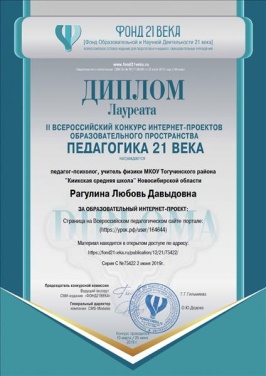 Диплом победителя за образцовый интернег-проект: Страница на Всероссийском педагогическом сайте-портале: «УРОК.РФ»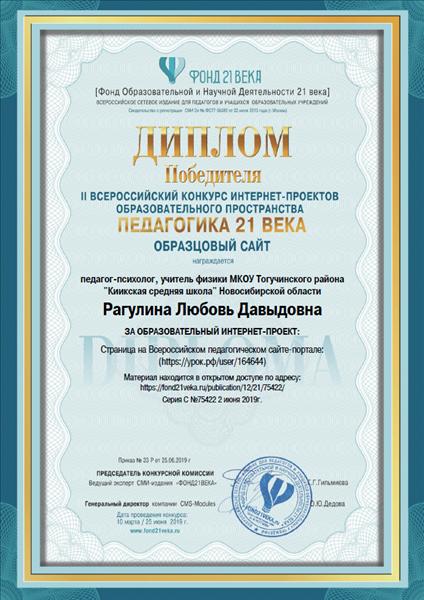 Всероссийский конкурс Профессионального мастерствства педагогических работников им. А.С. Макаренко, на педагогическом портале "ЕДИНЫЙ УРОК" 20.03.2019 - 20.08.2019.Всероссийский.Диплом, подтверждающий успешное прохождение конкурсного задания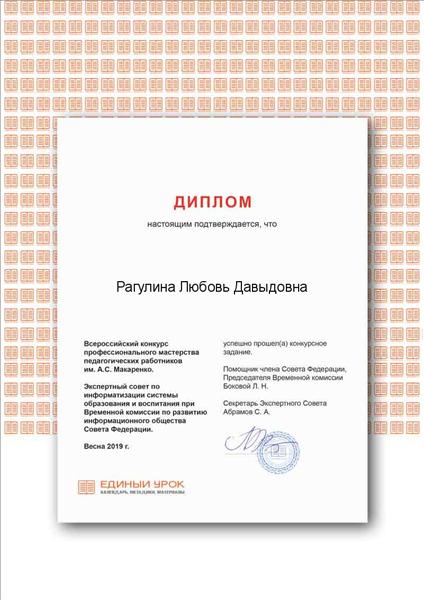 